Stage 5 Food TechnologyFood innovationsTeacher booklet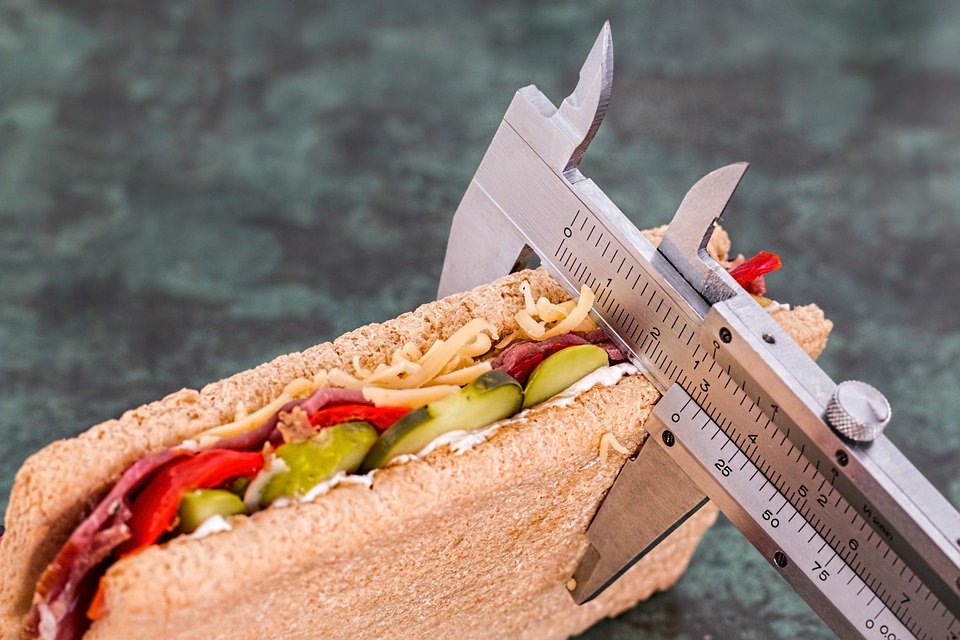 Images from Pixabay (CC BY 3.0)OutcomesA student:FT5-1 demonstrates hygienic handling of food to ensure a safe and appealing productFT5-2 identifies, assesses and manages the risks of injury and WHS issues associated with the handling of foodFT5-5applies appropriate methods of food processing, preparation and storageFT5-7 justifies food choices by analysing the factors that influence eating habitsFT5-8 collects, evaluates and applies information from a variety of sourcesFT5-9communicates ideas and information using a range of media and appropriate terminologyFT5-10selects and employs appropriate techniques and equipment for a variety of food-specific purposesFT5-11 plans, prepares, presents and evaluates food solutions for specific purposesFT5-12 examines the relationship between food, technology and societyFT5-13 evaluates the impact of activities related to food on the individual, society and the environmentFood Technology 7-10 Syllabus © NSW Education Standards Authority (NESA) for and on behalf of the Crown in right of the State of New South Wales, 2019Lesson outlineActivities for this unit can be completed using the information from the PowerPoint presentations ‘Food Product Development’ 1 – 3.What is food product developmentFood product development is a series of stages that a business goes through, whether a home based company or corporate business, to bring a new food product or innovation to the consumer market.Teacher note: refer to food product development presentation 1. The suggested solution is included below.In the space below, define food product development.Food product development descriptionsDescribe a range of food product developments, including definition, advantages and disadvantages. Answer in the spaces provided.New to worldDefinition:Line extensionDefinition:Me too productsDefinition:Food product development examplesFor each of the categories listed in the table below, provide examples of each including a picture and explanation as to why the product in an example of the category identified. Answer in the table below.Teacher note: Refer to Food Product development presentation 1. Suggested solutions included below.Reasons for food product developmentExplain and give examples of each reason for food product development. Complete the table below.Teacher note: Refer to Food Product development presentation 1. Suggested solutions included below.Technological developments and increasing demands for convenience foodsAnswer the following questions in the space provided.Teacher note: refer to Food Product development presentation 1. Suggested solutions included below.How has technology influenced the future of food?How has technology influenced the future of housing?Outline SIX innovations that could build the food of the future?Outline the reasons for new food products?Explain why new food products are being developed?What do you think would happen if people stopped preparing their own meals and only ate convenience foods?Food products and their effect on societyDescribe how food products have impacted on the environment, emerging technologies, nutrition and dietary needs. Answer the questions in the space provided.Teacher note: refer to Food Product development presentation 1. Suggested solutions included below.Name a new food product and outline its effect on the environment.Name a new food product and explain the effect of emerging technologies on its production.Name a new food product and explain its effect on nutrition Name a new food product and describe its effect on special dietary needs such as vegan, gluten or dairy free.The role of food additives in food processingTeacher note: Suggested solutions included below.In the space below, define food additives.Complete the table below. For each role of food additives, list the types of food additives on the market and give an example of each type.The role of technology in the preparation of foodExplain the role of technology domestically and industrially. Answer the questions in the spaces provided.Teacher note: Suggested solutions included below.Outline the roles technology has had in the preparation of food domestically.Outline the roles technology has had in the preparation of food commercially.Steps in food product developmentGive a detailed explanation of the importance of each step in food product development.Functions of food packagingRead the article 6 futuristic food packaging technologies and answer the flowing question in the space provided. Summarise the SIX examples of food packaging and analyse what it is made from, why it is used and the technology used in its production.Example 1Example 2Example 3Example 4Example 5Example 6Suitable packaging options Read the article 10 product packaging design mistakes to avoid and watch Packaging and the environment (duration 4:01).In the table below, for each package listed, identify the possible environmental issues, possible solution and package examples currently on the market.Teacher note: Suggested solutions included below.Legislative food labelling requirements in NSWTeacher note: refer to Food Product development presentation 3.Upload or draw an image of food packaging. Annotate (label) the food package using the following labels:product nameused by datehealth star ratinghealth and nutrition informationcountry of originInstructions of useFront ViewBack and side panelPractical task – create a convenience foodOption 1: Food Product development PowerPoint 3, slides 15 to 18.Note – this task can be modified for students not completing practical lessons or those who are working from home as a virtual video game has been included as an alternative the practical element of this task.Task descriptionYou are to design, produce, package, and write the method/instructions for a new ‘packet mix’ convenience food product. It may be a chilled, frozen or shelf based product.Your packet mix will then be prepared and evaluated by one of your peers.LimitationsThe school will supply flour, powdered milk, margarine, sugar, 1 egg, spices, cocoa, dry herbs and rice/pasta. Your packet mix should already contain the majority of the ingredients needed to make your product.Your product should be completed within a 50 minute time frame.No nuts or nut products may be used in the product.It must be a line extension.Assessment Criteria for the taskIn this task you will be assessed on your ability to:Justifying the suitability of the product to the target marketDiscuss a suitable marketing plan for the productDesign and produce a package that is suitable to protect and contain your product and includes all mandatory labelling requirements.Create a successful line extension productWrite a clear and detailed evaluation of the product you prepared, commenting on clarity of instructions, ease of use, success of the final product.Part 1: developing your productIn the space below, brainstorm ideas for your convenience food packet mix.In the space below, outline which idea have you chosen to continue with and why?Who is the target market for your product and what are their specific food needs? Answer in the space below.In the space below, outline how your product would benefit your target market.In the space below, describe in detail your product specifications. What are your raw ingredients? How will you package your product?Part 2: marketing planIn the spaces provided, describe a marketing plan for your product that includes information product planning, price, placement and distribution, and promotion.Product planGive a brief overview and sketch if your product.PriceList the cost of each ingredient and packaging then outline your recommended retail price for your product.Place and distributionDescribe the target market the product is being developed for such as an adolescent, sporting athleteWhere will your product be distributed such as super markets or online.PromotionDesign an advertisement to promote the product you have developed, keeping in mind the target market and place of distribution.Part 3: food and packaging manufactureMake a suitable package to store your product. This will include any inner packaging to contain all your ingredients as well as the outer package, which will include a label, ingredients list, allergy advice and instructions. The label must contain all mandatory information. It must be accurate and original.Complete the table below to plan for your product packaging.In the space below, sketch and label the outer packaging for your product.In the space below, sketch and label the inner packaging for your product.Part 4: practical lessons- option 1Teacher note: refer to Food Product development PowerPoint 3, slides 15 to 18. Practical lesson 1: prepare your packet mix and package the ingredients in preparation for the next practical lesson. You will be assessed on the:functions of your packaging including whether the ingredients are contained and preserved.labelling of your product, including all mandatory requirements and instructions to be followed to prepare your mix.Practical lesson 2: another student in the class will complete the dish/food using your packet mix and following the instructions on your packet.In class there will be milk, oil, butter and eggs available.Part 4: practical lessons- option 2 (online)You are to manage a supply chain in a food-focused corporation like McDonald’s. It shows the negative impact on modern society, environment and health from the rising demand for products created by consumers.Access the link McDonalds video game- sustainability. Have a few tries of the game to perfect the applications then complete the task.In the space below, outline the steps involved in the production task undertaken in the McDonalds video game.The impact of food production on society, the environment and healthAfter playing the game a few times, to perfect its application, record the outcomes you achieved in the table below.Part 5: evaluationWrite an evaluation on the product you have prepared from another student. Within the evaluation you need to discuss the package and labelling of the product, the clarity of the instructions provided to prepare the packet mix, and whether the product was successful.Complete the evaluation below rating each question with 1 poor and excellent 5 and a reason for your rating.WeeksSection1Food product development- define Food product development- range of developmentsFood product development- categories2Reasons for food product developmentIncreasing demands for convenience foods and packagingFood products and their effect on societyRole of technology in preparation3 – 4Steps in food product developmentPackaging options and environmental considerations5 – 6Food Production stepsImpact on societyImpact on the environmentImpact on health7 – 9OptionsPractical Task- Produce and package a convenience food Practical Simulation- McDonalds Video Game- Food production and the impact on society, the environment and health10Practical Task- Refer to assessment task attachedPractical simulation- Evaluate the outcomes achieved from playing the game above such as the impact of food production on society, the environment and healthThe process of developing a new product to meet a consumer / market need and / or trend.This involves a number of steps that are completed before the product is introduced to the market.A new product development maybe done to develop an item or improve a product.To compete with market trends and /or changes, new product development is essential to any business.Completely new and different to pre-existing products for example new technologies such as genetically modified foods, extrusion, developments in packaging, 3D food printing. New ingredients that is Traditional Indigenous foods, genetically modified, food additives.Advantages of new to world productsDisadvantages of new to world productsnovelty – more likely to be successful to consumercompany profit / competitive – if successful on a world scaleDue to globalisation, new to world products are difficult to develop due to existing food ideasCosts associated with development and promotion of new productsCosts to manufacturer- new processing equipment, staff training, source of new ingredientsMarketing needs to be strong to promote to target market.Food products which are changed in some way that is diet related factors, health, colour, flavour, packing size or features.Advantages of line extension productsDisadvantages of line extension productsmeet consumer needs and increased market shareincreased shelf space, increased brand prominence and increased company promotionas processing and formulation are similar to existing product, new product is inexpensive and easier to producemanufacturer already has appropriate equipment and trained staff.If product doesn’t meet consumer’s needs, product maybe rejectedIf sensory preferences don’t meet consumer expectations that is colour, flavour, the product maybe rejectedIf unsuccessful, a line extension may affect company’s image.Copies of existing products that is the development of a cheaper or generic productAdvantages of me too productsDisadvantages of me too productseasy and inexpensive: processing methods are well known and ingredients already availablemanufacturers already have appropriate equipment and trained staff minimise costs by using cheaper ingredients, lowering packaging quality, promotion and labelling and overall cost of the product.To be competitive with already established product may require aggressive marketing and promotional activities, which are risky and expensiveProductExampleExplanationLine extensionFrosty fruits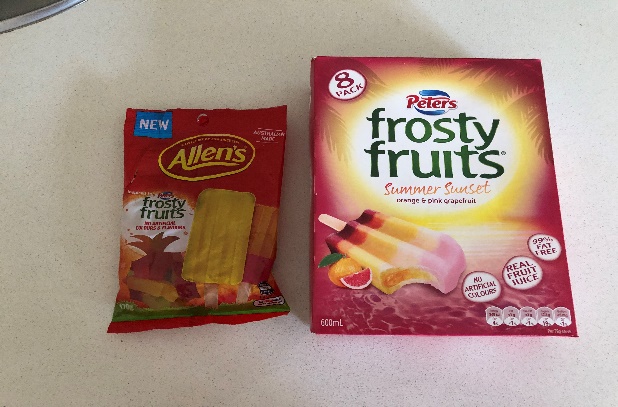 Line extension- as original product was Paul’s frosty fruits ice blocks and Allen’s have produced a sweet, flavoured and shaped like the frosty fruit ice block.Line extensionLine extensionNew to worldVegetable powers such as broccoli, chai.Nutritional supplement being marketed as a super food against infection and disease.New to worldMe too productsCoconut waterCoconut water is a popular super food used in food and beverages. Companies are producing cheaper alternatives such as generic brands to compete against organic more expensive productsMe too productsReasonExplanationExamplesHealth and Environmental IssuesCompanies develop and promote foods that are modified versions of regular product lines, which also support health and nutrition awareness.Low fat, high fibre.Special dietary requirements such as gluten free/ dairy free.Recycled / sustainable packaging.Company ProfitabilityAs a great deal of money is invested in product development, companies can be hesitant to invest huge amounts of money in developing a new product due to the risk of financial loss, if not successful.To stay competitive, companies devote time and money in developing new products in order to stay competitive, and meet consumer needs and / or demand.Changes in the law can force companies to alter their products to comply such as labelling requirements.Technological DevelopmentsConsumer need for convenience, quick and easy to prepare meals.home espresso coffee makersslow cookersmicrowave oven.Increasing demands for convenience foods and packagingLifestyle changesIncreased concern about food qualityDemand for new food products and packaging to improve food qualitytake away foodsready made foodshome delivery such as Ubereats.Societal ChangesConvenience foods are driven by busy lifestyles and ageing population. It includes processed foods that have a longer shelf life.The major attributes that consumers look for in convenience foods are ease of use, packaging, nutritional value, safety, variety, product appeal.aging populationhousehold sizemulticulturalism.The digital farmThe agrosense platformThe resurgence of woodSolar energyRemote controlled appliancesEco friendlyRecycled food waste3D food printingGenetically modifiedExtrusionFood pouchesDronesHome deliveries such as UberInnovative productsLine enhancementsCopycat productsConsumer demandProduct tamperingSpecial applicationsBy manufacturing new products, a company or business can meet seasonal requirements of customers. Creativity and innovation is an efficient way to attain more market share or sales.Convenience food or processed food is commercially prepared food created as an easy alternative due to lifestyle changes. If consumed regularly over time, convenience foods can led to heart disease, diabetes, hypertension and obesity.Own meals are higher in quality such as nutrient content, less food producing.Recyclable/sustainable packaging.Innovative Products: the result of completely new ideas including line extensions, me too products, product tampering, consumer demand and special applications such as Defence force ration packs / space foods.Companies develop and promote foods that are modified versions of regular product lines, that also support health and nutrition awareness such as:low fat high fibresalt-reduced special dietary requirements that is gluten free/ dairy freerecycled / sustainable packaging.Product claims to support:vegan/ vegetariangluten freelactose intoleranthypertensionhearty disease.A substance added to food to enhance its flavour, appearance or to preserve it.The role of food additivesTypes of food additivesexamplesMaintain product consistencyEmulsifiers provide a consistent texture and prevent products from separating.Stabilizers and thickeners provide a uniform texture.Anticaking agents enable substances to flow freely.Flour, cake mixImprove or preserve the nutrient valueFortification and enrichment of foods has made it possible to improve the nutritional status of population.Vitamins and minerals are added to many foods including flour, cereal, margarine, and milk. This helps to make up for vitamins or minerals that may be low or lacking in an individual’s diet.Maintain the wholesomeness and the palatability of foodsContamination from bacteria can allow food-borne illnesses to occur. Preservatives reduce the spoilage that air, fungi, bacteria, or yeast can cause.Preservatives such as antioxidants help baked goods preserve their flavour by preventing the fats and oils from becoming rancid. They also keep fresh fruits from turning brown when exposed to the air.Control the acidity and alkalinity, and to provide leaveningSpecific additives aid to adjustment of the acidity or alkalinity of foods to gain a wished taste, colour, or flavour.Leavening agents that release acids when they are heated react with baking soda to help biscuits, cakes, and other baked goods rise.Provide colour and improve flavourCertain colours improve appearance of foods. There are many spices and natural and synthetic flavours that bring out the best in the flavour of food.Artificial ColouringsMost artificial colourings are synthetic chemicals that do not occur in nature. The use of colouring usually indicates that fruit or other natural ingredient has not been used.Artificial flavouringsHundreds of chemicals are used to mimic natural flavours; many may be used in a single flavouring, such as for cherry soda pop. Most flavouring chemicals also occur in nature and are probably safe, but they are used almost exclusively in junk foods. Their use indicates that the real thing (often fruit) has been left out. Companies keep the identity of artificial (and natural) flavourings a deep secret. Flavourings may include substances to which some people are sensitive, such as MSG or HVP.Cyclamate- artificial sweetener such as diet foodsSaccharin- artificial sweetener such as sweet n low dietary productsNitrate- preservative, colouring, flavouring such as bacon, ham, frankfurters, luncheon meats, smoked fish, corned beef.Potassium bromate- flour improver such as breadTechnology has reduced food preparation time. Technology such as:food processorsmicro wave ovensslow cookersthermo mix.There is an increased consumer demand for commercial food preparation equipment, such as:combi ovensbain mariecommercial ovens, fridges, mixers.StepsexplanationBriefIs the problem that needs to be solvedFor example developing a gluten free lasagne for people with celiac disease.Market researchFinding out information about what people want from a product. It includes:Researching/studying market trends and shopping habits. Conducting surveys, questionnaires and interviews. For example, would people buy a gluten free lasagne?Design specificationThe design specification is listing the needs of the product. It includes:sizeshapeshelf lifeweightsensory characteristics including texture, taste, smell, appearancecostsingredients (with quantities)equipment.Shortlisting and testingShortlistingInitial ideas are generated following the design specificationThese are then shortlisted based on concept screening, whereby ideas are chosen, based on which ideas best meet the design specification.TestingThe results are analysed so that the product can be improved or changed according to taste, texture, smell, appearance.This is referred to as sensory analysis.Ranking testsSimilar products are tested for a specific characteristicRating testsProducts are tested for a specific characteristic to find out if there is a noticeable difference between two products. For example, manufacturers can test a new gluten free version of a product to see if it is similar to the original.Manufacturing specificationThe manufacturing specification lists information a manufacturer needs to produce or make the product The specification records the stages of the production process, with details of all the characteristics, including shape, size, texture, colour and flavour required in the final product.Quality controlQuality assurance (QA) guarantees that food / food products meet a clear and consistent set of standards. At key stages in production there should be quality control checks which alerts manufacturers to any problems. The results of these checks are recorded. Checks can be done by hand or by computer.Quality control checks will include:weight checks to make sure the product is the required weightvisual checks to ensure it looks the way it shouldtemperature checks to make sure it is being kept at an appropriate temperature such as HACCPpH checks to ensure the food has the correct acidity/alkalinity.Edible packagingIn the future, you will eat your dinner and, instead of tossing the packaging in the trash or recycling bin, you will eat that, too. Taking inspiration from an apple, which protects its matter with edible skin, the team's inventions include pumpkin soup in spinach membrane, lemon juice in a lemon membrane and melted chocolate in a cherry membrane.Micro packagingUsing nanotechnology, a research team at Texas A&M University has developed what may possibly be the next food packaging miracle- micro film. The material, which is thousands of times thinner than human hair, consists solely of water, a soluble polymer and 70% clay particles. The packaging is significantly more eco-friendly than plastic, has the preservation qualities of glass and could hold the fizz in a soft drink better than anything currently out on the market.Smart packagingA team of researchers at the University of Connecticut, Rutgers University and Kraft Foods are looking into something called the "electronic tongue". An innovative technology that can effectively "taste" food through sensors embedded in the packaging. If the food is contaminated or spoiled, the packaging will change colour, alerting the consumer whether it can still be cooked or needs to be thrown out.Anti-microbial packagingAnti-microbial packaging does not just shield food from bacteria, it actively acts against it. An Israeli graduate student named Ronen Gottesman has produced "killer paper", an anti- bacterial silver coated paper that can fight to keep germs out of food. Generating anti-microbial packaging that can absorb oxygen, keep food fresher for longer.Water soluble packagingThe plastic film packaging, which dissolves faster under hot water, cannot be tasted when eaten. This product is convenient for on-the-go consumers and could be used to package drink powders, cereals, soups and sauces.Self-cooling, self-heating packagingMicro-cool technology adsorbs carbon dioxide from the atmosphere which is released when the activation button is pressed, causing the liquid inside the can to drop. Similarly, a self-heating component called ‘Heat Genie’ which can heat a product and is embedded at the bottom of a product's packaging.The productThe problem – environmental issuesThe solution – environmental solutionexamplesThe clip packet7 layers of foil and plasticConsumer education regarding recyclingChipsSingle serving foodsSmall sized plastic tubs, difficult to recycleAdvances in sorting machines to sort and recycleYoghurt tubs/ coffee cupsPlastic drink bottles- non PBANon biodegradable plastic, difficult to recycleCompany recycling technology, innovative technologies, consumer education regarding recyclingWater bottles/ Soft drink bottles not labelled PBA freePizza boxCardboard is recyclable but when food such as cheese stick to it is no longer recyclableCompostable containersTake away pizza boxOther- choice 1Other- choice 2PartideasBrand nameLogo (sketch)Product nameIngredients listHealth ratingAllergy adviceInstructions (method)Front viewBack viewImpactAdvantagesDisadvantagesSocietyEnvironmentHealthQuestionRating 1 – poor5 – excellentReasonHow well does the package attract the target market/ audienceHow well does the package protect the productHow well does the label attract the target market/ audienceHow well is the package labelledHow informative is the label, including instructions for useHow likely is the package to be recycledHow well is the product promotedHow edible is the productHow could the product, package and / or label be improved